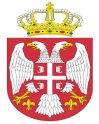 Република СрбијаАутономна Покрајина Војводина							ОПШТИНСКА УПРАВА ОПШТИНЕ ОЏАЦИ       			Одељење за урбанизам, стамбено-комуналне и имовинско-правне послове   		Број: ROP-ODZ-26220-ISAW-1/2022Заводни број: 351-448/2022-01Дана: 30.08.2022. године      О Џ А Ц ИОдељење за урбанизам, стамбено-комуналне и имовинско-правне послове општинске управе Оџаци, поступајући по захтеву Никић Даниела из Оџака, ул. 29. новембра бр. 3, за издавање Решења о одобрењу извођења радова, на основу члана 8ђ., 134. и 145. став 1. Закона о планирању и изградњи („Сл.гласник РС“,број 72/09, 81/09-испр., 64/10-одлука УС, 24/11, 121/12, 42/13-одлука УС, 50/13-одлука-УС, 98/13-одлука-УС, 132/2014, 145/14, 83/18, 31/19, 37/19-др.закон, 9/20 и 52/21), члана 19. Одлуке о организацији Општинске управе општине Оџаци („Службени лист општине Оџаци“, број 11/2022), Решења број  03-19-10-2/2021-02 и члана 136. Закона о општем управном поступку („Службени гласник РС“, број 18/2016 и 95/18 аутентично тумачење), доноси:Р Е Ш Е Њ Ео одобрењу извођења радоваОДОБРАВА СЕ инвеститору, Никић Даниелу и Сируњан Рузанни из Оџака, ул. 29. новембра бр. 3, изградња помоћног објекта-гараже спратности П+0 на катастарској парцели број 1308/3 КО Оџаци, површине 450 m².Објекат је категорије А, класификационе ознаке 124220. 	Објекат је правоугаоне основе габарита 14,79m x 4,76m, висине-слеме 3,05m.Укупна бруто грађевинска површина надземно је 72,0 m2, укупна бруто развијена грађевинска површина објекта је 72,0 m2, укупна нето површина објекта је 61,45 m2. Предрачунска вредност радова износи 1.000.000,00 динара.Саставни део овог Решења је: Главна свеска идејног пројекта израђена под бројем 06/2022, јул 2022.године, од стране КД „Стат“ из Оџака, одговорно лице пројектанта Слободан Томчић, дипл. инж. грађ., главни пројектант Слободан Томчић, дипл. инж. грађ., лиценца број 311 2399 03;Идејни пројекат - свеска 1- пројекат архитектуре израђен под бројем 06/2022, јул 2022.године, од стране КД „Стат“ из Оџака, одговорно лице пројектанта Слободан Томчић, дипл. инж. грађ., одговорни пројектант Слободан Томчић, дипл. инж. грађ., лиценца број 311 2399 03.Решење о одобрењу извожења радова престаје да важи ако се не отпочне са грађењем објекта, односно извођењем радова у року од три године од дана његове правоснажности.Обавезује се инвеститор да најкасније осам дана пре почетка извођења радова, пријави почетак извођења радова надлежном органу. Обавезује се инвеститор да изврши уплату доприноса за уређивање грађевинског земљишта у износу од 14.323,00 динара, најкасније пре подношења пријаве почетка извођења радова, на начин дефинисан у Обрачуну доприноса за уређивање грађевинског земљишта. Доприноси се уплаћују на жиро рачун број 840-741538843-29 с позивом на број 052242507975660041.По завршетку изградње, односно извођењу радова из члана 1. овог решења, на захтев инвеститора, надлежни орган издаје употребну дозволу.Радови се морају извести сагласно важећим прописима, нормативима и стандардима, чија је примена обавезна при извођењу ове врсте радова.Орган надлежан за доношење решења не упушта се у оцену документације која чини саставни део решења, те у случају штете настале као последица примене исте, за коју се накнадно утврди да није у складу са прописима и правилима струке, за штету солидарно одговарају пројектант који је израдио и потписао документацију и инвеститор радова.О б р а з л о ж е њ еИнвеститор радова, Никић Даниел из Оџака, ул. 29. новембра бр. 3,, преко пуномоћника, Томчић Слободан из Оџака, Доситеја Обрадовића С III-12, обратио се овом органу захтевом, у форми електронског документа, за издавање Решења о одобрењу извођења радова ближе описаних у диспозитиву овог решења.Уз захтев, подносилац захтева је доставио:Главну свеску идејног пројекта израђену под бројем 06/2022, јул 2022.године, од стране КД „Стат“ из Оџака, одговорно лице пројектанта Слободан Томчић, дипл. инж. грађ., главни пројектант Слободан Томчић, дипл. инж. грађ., лиценца број 311 2399 03;Идејни пројекат - свеска 1- пројекат архитектуре израђен под бројем 06/2022, јул 2022. године, од стране КД „Стат“ из Оџака, одговорно лице пројектанта Слободан Томчић, дипл. инж. грађ., одговорни пројектант Слободан Томчић, дипл. инж. грађ., лиценца број 311 2399 03;Графичку документацију у dwg формату;Сагласност власника суседних катастарских парцела;Пуномоћ за подношење захтева;Катастарско-топографски план;Доказ о уплати такси и накнаде за Централну евиденцију;Увидом у е-катастар утврђено је да је подносилац захтева, носилац права својине на предметној катастарској парцели.	Поступајући по захтеву, овај орган је извршио проверу испуњености формалних услова и утврдио да су формални услови из члана 29. Правилника о поступку спровођења обједињене процедуре електронским путем („Сл.гласник РС“, бр. 68/2019), испуњени. На основу напред утврђеног, а у складу са чланом 145. Закона о планирању и изградњи („Сл.гласник РС“, број 72/09, 81/09, 24/2011, 121/2012, 42/2013, 50/2013, 98/2013, 132/2014, 145/14, 83/18, 31/19 и 37/19-др.закон, 9/20 и 52/21), донето је решење као у диспозитиву.	ПОУКА О ПРАВНОМ ЛЕКУ: Против овог решења може се изјавити жалба у року од 8 дана од дана пријема истог, кроз Централни информациони систем за електронско поступање у оквиру обједињене процедуре, Покрајинском секретаријату за eнергетику, грађевинарство и саобраћај у Новом Саду, ул. Булевар Михајла Пупина број 16.  Обрадио: дипл.правник Светлана Јовановић							 Руководилац Одељења,дипл.инж.грађ. Татјана Стаменковић